DSWD DROMIC Terminal Report on the Flooding and Landslide Incident in Davao Region13 October 2020, 6PMThis is the final report on the Flooding and Landslide Incident in Davao Region on January 26, 2019 as Davao Region has been experiencing continuous light to moderate rainfall brought about by the effects of the Tail End of Cold Front affecting Mindanao and the prevailing localized thunderstorms. This weather disturbance has led to the rising of the water levels in the different parts of the Region.SUMMARYStatus of Affected Families / PersonsA total of 128,222 families or 582,107 persons were affected in 154 barangays, 20 cities/municipalities, and 4 provinces in Region XI (see Table 1). Table 1. Affected Areas and Number of Affected Families / PersonsSource: DSWD FO-XIStatus of Displaced Families / Persons Inside and Outside EC A total of 5,263 families or 25,023 persons took temporary shelter in 56 evacuation centers while 123,138 families or 555,775 persons have temporarily stayed with their relatives and/or friends in Region XI (see Table 2). Table 2. Number of Families / Persons Inside and Outside ECsSource: DSWD FO-XIDamaged Houses (see Table 3)There were 19 damaged houses; of which, 8 were totally damaged and 11 were partially damaged (see Table 3).Table 3. Number of Damaged HousesSource: DSWD FO-XIAssistance Provided (see Table 4)A total of ₱12,234,450.01 worth of assistance was provided to the affected families; of which ₱9,570,910.20 was provided by DSWD and ₱2,663,539.81 from LGUs (see Table 4).Table 4. Cost of Assistance Provided to Affected Families / PersonsSource: DSWD FO-XISituational ReportsDSWD-FO XI*****The Disaster Response Operations Monitoring and Information Center (DROMIC) of the DSWD-DRMB is closely coordinating with DSWD-FO XI for any request of Technical Assistance and Resource Augmentation (TARA).Prepared by:	MARIEL B. FERRARIZMARIE JOYCE G. RAFANANLESLIE R. JAWILIReleasing OfficerREGION / PROVINCE / MUNICIPALITY REGION / PROVINCE / MUNICIPALITY  NUMBER OF AFFECTED  NUMBER OF AFFECTED  NUMBER OF AFFECTED  NUMBER OF AFFECTED  NUMBER OF AFFECTED REGION / PROVINCE / MUNICIPALITY REGION / PROVINCE / MUNICIPALITY  Barangays  Cities / Municipalities  Provinces  Families  Persons REGION / PROVINCE / MUNICIPALITY REGION / PROVINCE / MUNICIPALITY  Barangays  Cities / Municipalities  Provinces  Families  Persons GRAND TOTALGRAND TOTAL154 20 4  128,222  582,107 REGION XIREGION XI154 20 4  128,222  582,107 Compostella ValleyCompostella Valley44 8 1  1,633  6,223 Compostela5 178 688 Laak (San Vicente) 2  174  775 Maco 1  6  25 Mawab 5  104  353 Monkayo 12  591 2,482 Montevista 3  63  235 Nabunturan (capital) 13  463 1,454 New Bataan 3  54  211 Davao del NorteDavao del Norte78 9 1  64,436  265,458 Asuncion (Saug)20  20,432  101,285 Braulio E. Dujali 5 5,050 25,250 Carmen 9 7,290 36,450 Kapalong 7  805 2,621 New Corella 18 7,391 36,757 San Isidro 3  195  380 Santo Tomas 5 16,355 28,125 City of Tagum (capital) 9 6,880 34,400 Talaingod 2  38  190 Davao del SurDavao del Sur6 1 1  1,293  6,126 Davao City 6 1,293 6,126 Davao OrientalDavao Oriental26 2 1  60,860  304,300 Baganga18  56,241  281,205 Boston 8 4,619 23,095 REGION / PROVINCE / MUNICIPALITY REGION / PROVINCE / MUNICIPALITY  NUMBER OF EVACUATION CENTERS (ECs)  NUMBER OF EVACUATION CENTERS (ECs)  INSIDE ECs  INSIDE ECs  INSIDE ECs  INSIDE ECs  OUTSIDE ECs  OUTSIDE ECs  OUTSIDE ECs  OUTSIDE ECs REGION / PROVINCE / MUNICIPALITY REGION / PROVINCE / MUNICIPALITY  NUMBER OF EVACUATION CENTERS (ECs)  NUMBER OF EVACUATION CENTERS (ECs)  INSIDE ECs  INSIDE ECs  INSIDE ECs  INSIDE ECs  OUTSIDE ECs  OUTSIDE ECs  OUTSIDE ECs  OUTSIDE ECs REGION / PROVINCE / MUNICIPALITY REGION / PROVINCE / MUNICIPALITY  NUMBER OF EVACUATION CENTERS (ECs)  NUMBER OF EVACUATION CENTERS (ECs)  Families  Families  Persons  Persons  Families  Families  Persons  Persons REGION / PROVINCE / MUNICIPALITY REGION / PROVINCE / MUNICIPALITY  CUM  NOW  CUM  NOW  CUM  NOW  CUM  NOW  CUM  NOW GRAND TOTALGRAND TOTAL 56  - 5,263  - 25,023  - 123,138  -  555,775 - REGION XIREGION XI 56  - 5,263  - 25,023  - 123,138  -  555,775 - Compostella ValleyCompostella Valley 32  - 1,080  - 4,554  -  821  -  2,630 - Laak (San Vicente) - -  -  -  -  - 174  -  775 - Mawab - -  -  -  -  - 104  -  353 - Monkayo 6 - 527  -  2,199  - 332  - 1,244 - Montevista 2 - 61  - 225  - 2  -  10 - Nabunturan (capital) 15 - 254  -  1,206  - 209  -  248 - Davao del NorteDavao del Norte 18  - 2,890  - 14,343  - 61,457  -  248,845 - Asuncion (Saug) 7  -  309  - 1,545  - 19,494  -  97,470 - Braulio E. Dujali 2 - 72  - 360  -  4,978  - 24,890 - Carmen 1 - 32  - 160  -  7,258  - 36,290 - Kapalong 3 - 89  - 356  - 716  - 2,265 - New Corella 3 -  2,365  -  11,827  -  5,566  - 24,930 - San Isidro 1 - 12  - 40  - 183  -  340 - Santo Tomas - -  -  -  -  -  16,355  - 28,125 - City of Tagum (capital) - -  -  -  -  -  6,880  - 34,400 - Talaingod 1 - 11  - 55  - 27  -  135 - Davao OrientalDavao Oriental-  -  -  -  -  - 60,860  -  304,300 - Baganga-  -  -  -  -  - 56,241  -  281,205 - Boston - -  -  -  -  -  4,619  - 23,095 - REGION / PROVINCE / MUNICIPALITY REGION / PROVINCE / MUNICIPALITY   NO. OF DAMAGED HOUSES   NO. OF DAMAGED HOUSES   NO. OF DAMAGED HOUSES REGION / PROVINCE / MUNICIPALITY REGION / PROVINCE / MUNICIPALITY  Total  Totally  Partially GRAND TOTALGRAND TOTAL  19   8 11 REGION XIREGION XI  19   8 11 Compostella ValleyCompostella Valley  19   8 11 Monkayo 5  1  4 Montevista 8  5  3 Nabunturan (capital) 5  1  4 REGION / PROVINCE / MUNICIPALITY REGION / PROVINCE / MUNICIPALITY  TOTAL COST OF ASSISTANCE  TOTAL COST OF ASSISTANCE  TOTAL COST OF ASSISTANCE  TOTAL COST OF ASSISTANCE  TOTAL COST OF ASSISTANCE REGION / PROVINCE / MUNICIPALITY REGION / PROVINCE / MUNICIPALITY  DSWD  LGU  NGOs  OTHERS  GRAND TOTAL GRAND TOTALGRAND TOTAL9,570,910.20 2,663,539.81  - -  12,234,450.01 REGION XIREGION XI9,570,910.20 2,663,539.81  - -  12,234,450.01 Compostella ValleyCompostella Valley 51,680.20  221,539.81  - - 273,220.01 Mawab51,680.20  - -  -  51,680.20 Nabunturan (capital) -  221,539.81 -  -  221,539.81 Davao del NorteDavao del Norte6,194,350.00 2,442,000.00  - -  8,636,350.00 Asuncion (Saug) -  332,700.00  - - 332,700.00 Braulio E. Dujali 1,498,810.00  - -  - 1,498,810.00 Carmen 2,582,350.00  - -  - 2,582,350.00 Kapalong -  170,213.50 -  -  170,213.50 New Corella - 1,608,050.00 -  - 1,608,050.00 Santo Tomas 1,210,690.00  - -  - 1,210,690.00 City of Tagum (capital)902,500.00  331,036.50 -  - 1,233,536.50 Davao OrientalDavao Oriental3,324,880.00 -  - -  3,324,880.00 Baganga1,807,000.00 -  - -  1,807,000.00 Boston 1,517,880.00  - -  - 1,517,880.00 DATESITUATION / PREPAREDNESS ACTIONS15 July 2020DSWD-FO XI submitted their terminal report.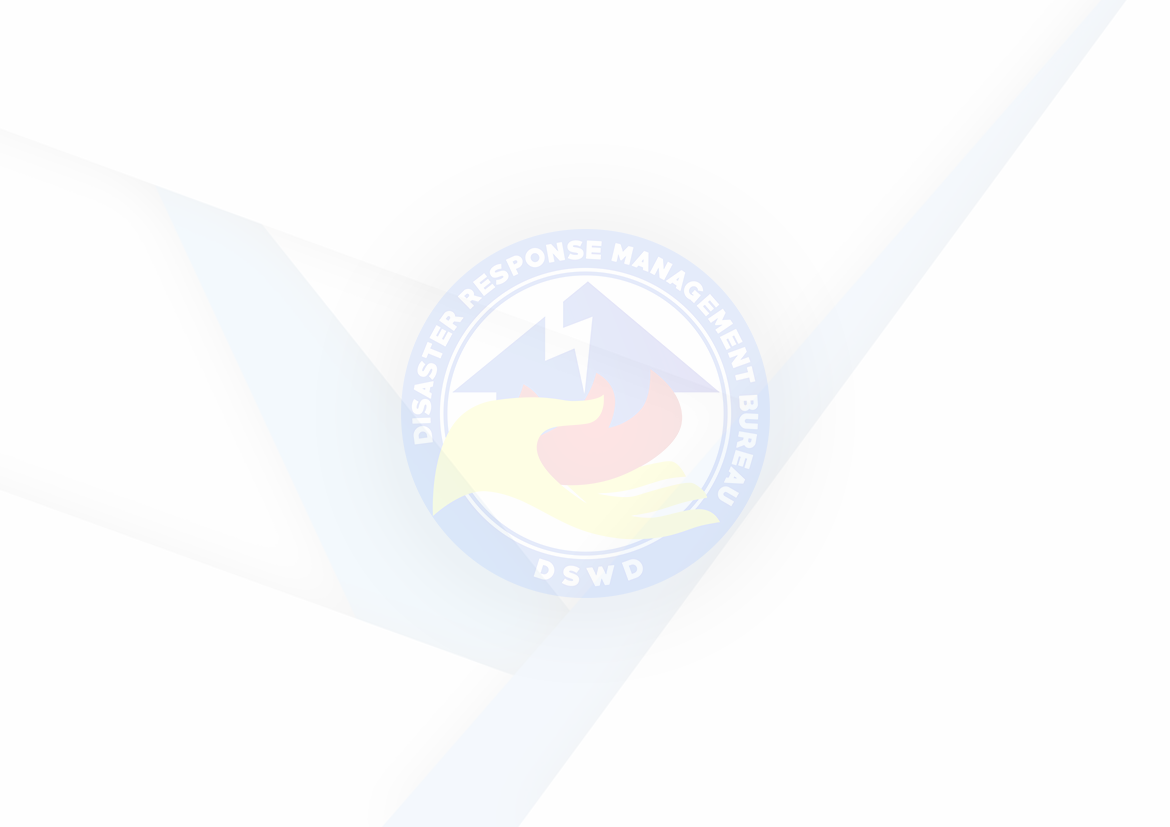 